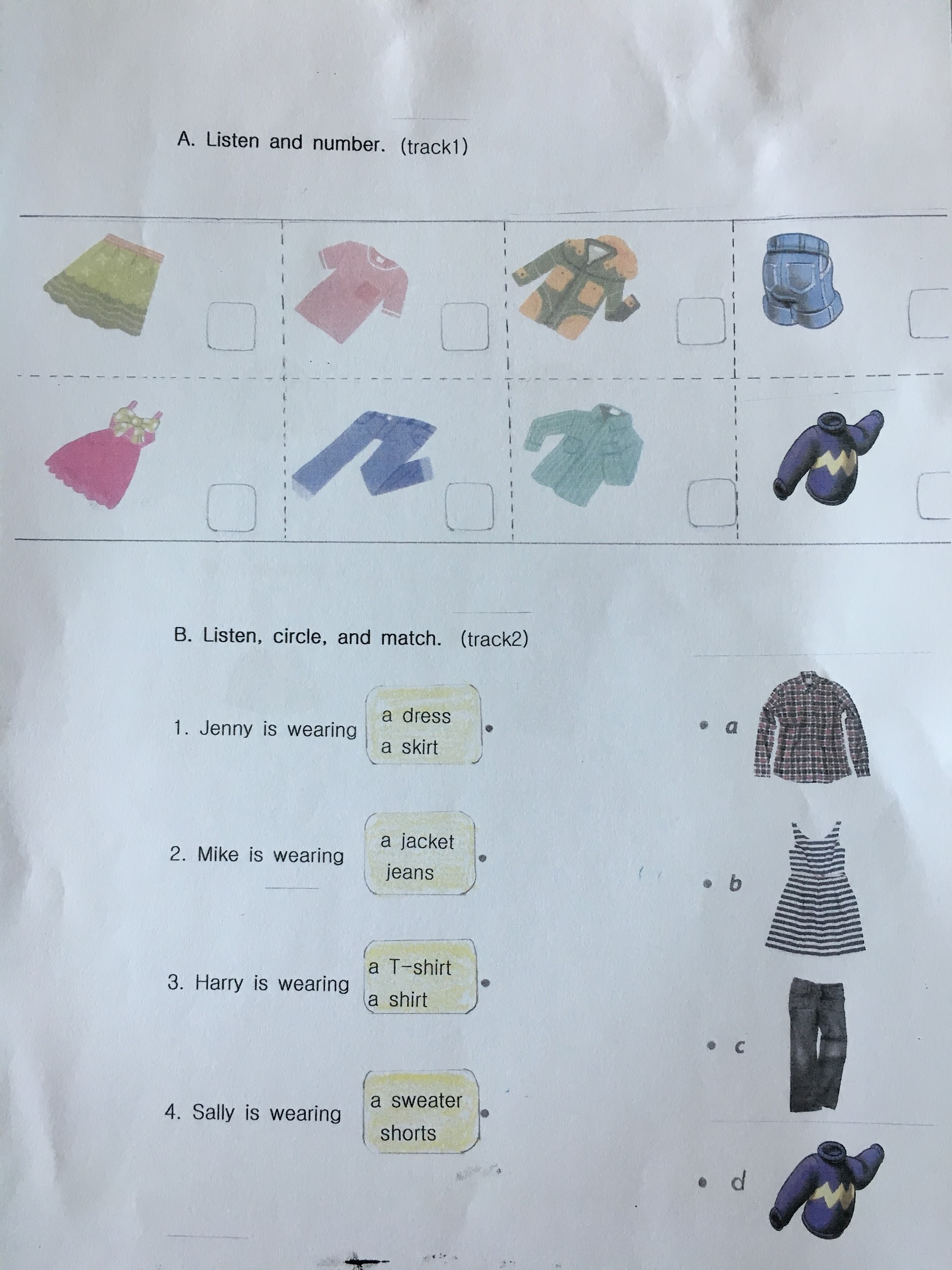 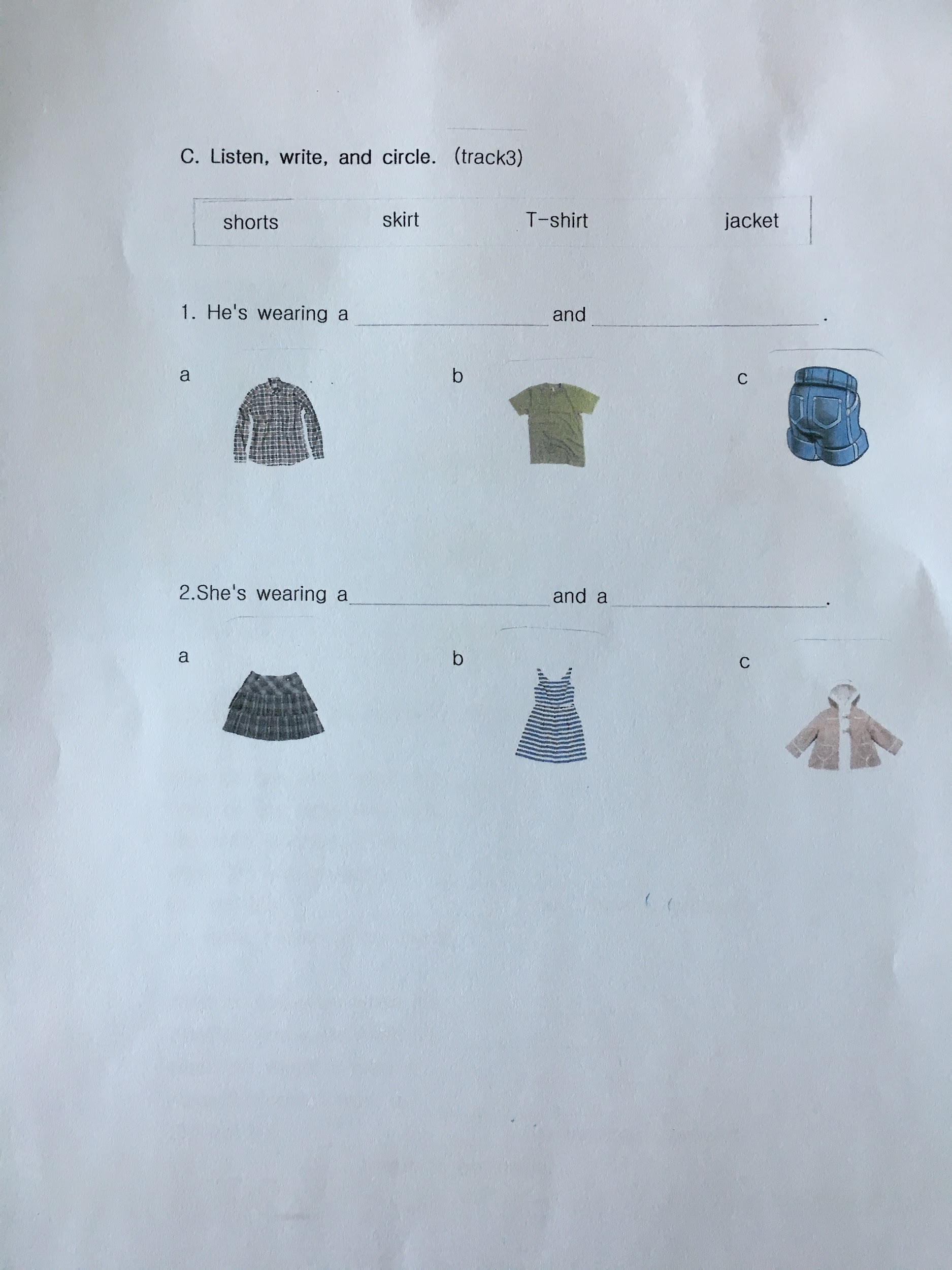 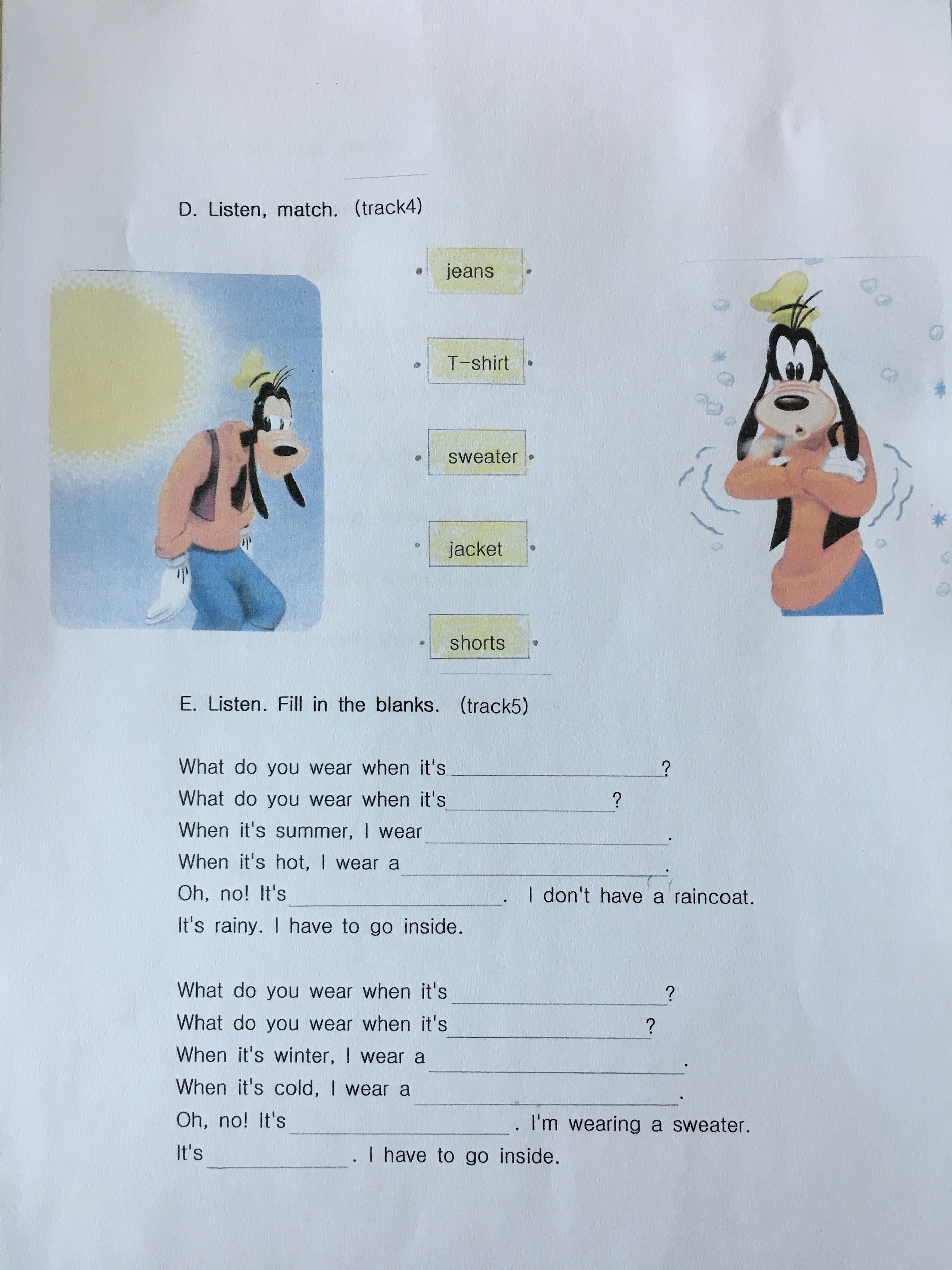 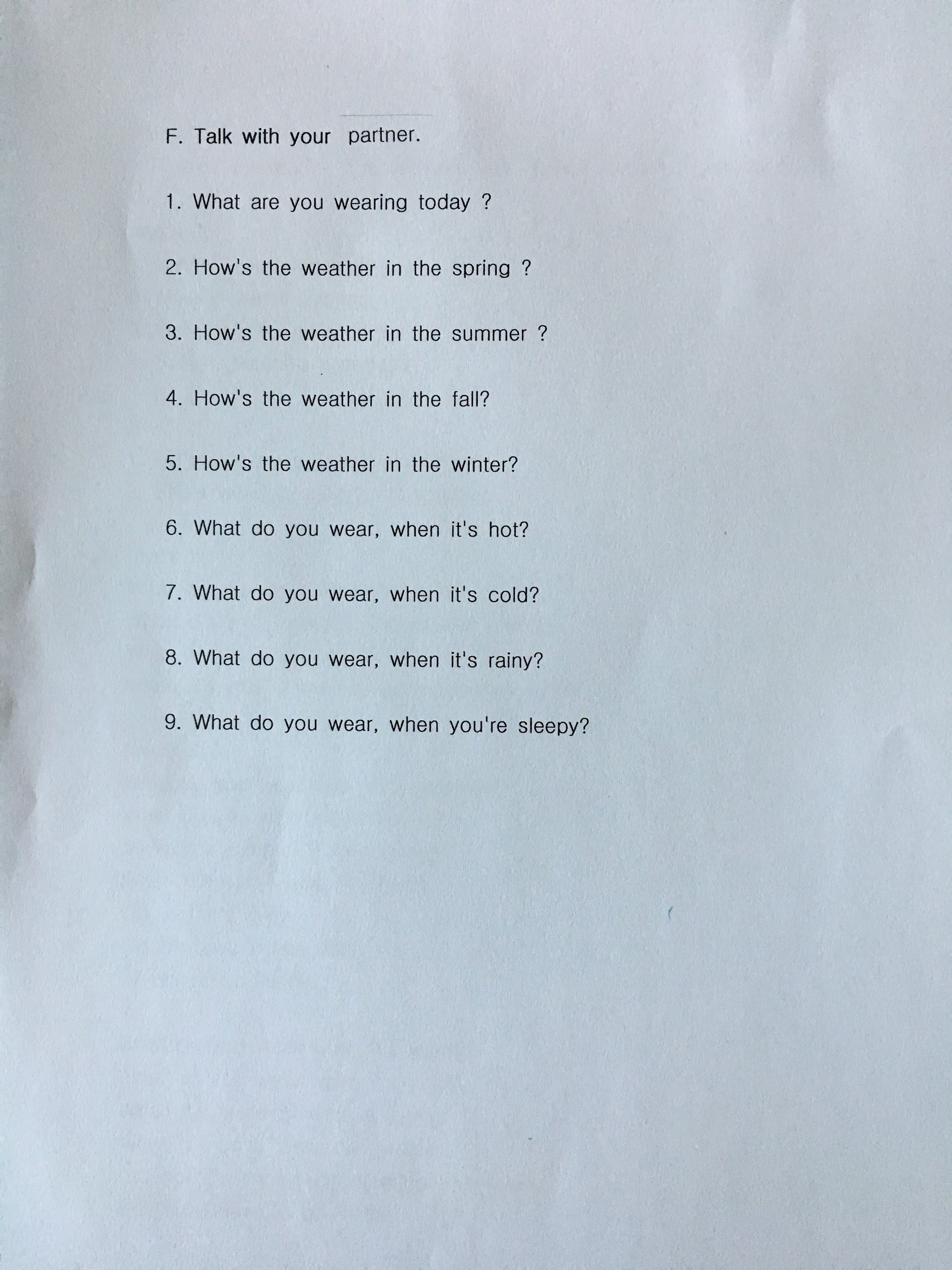 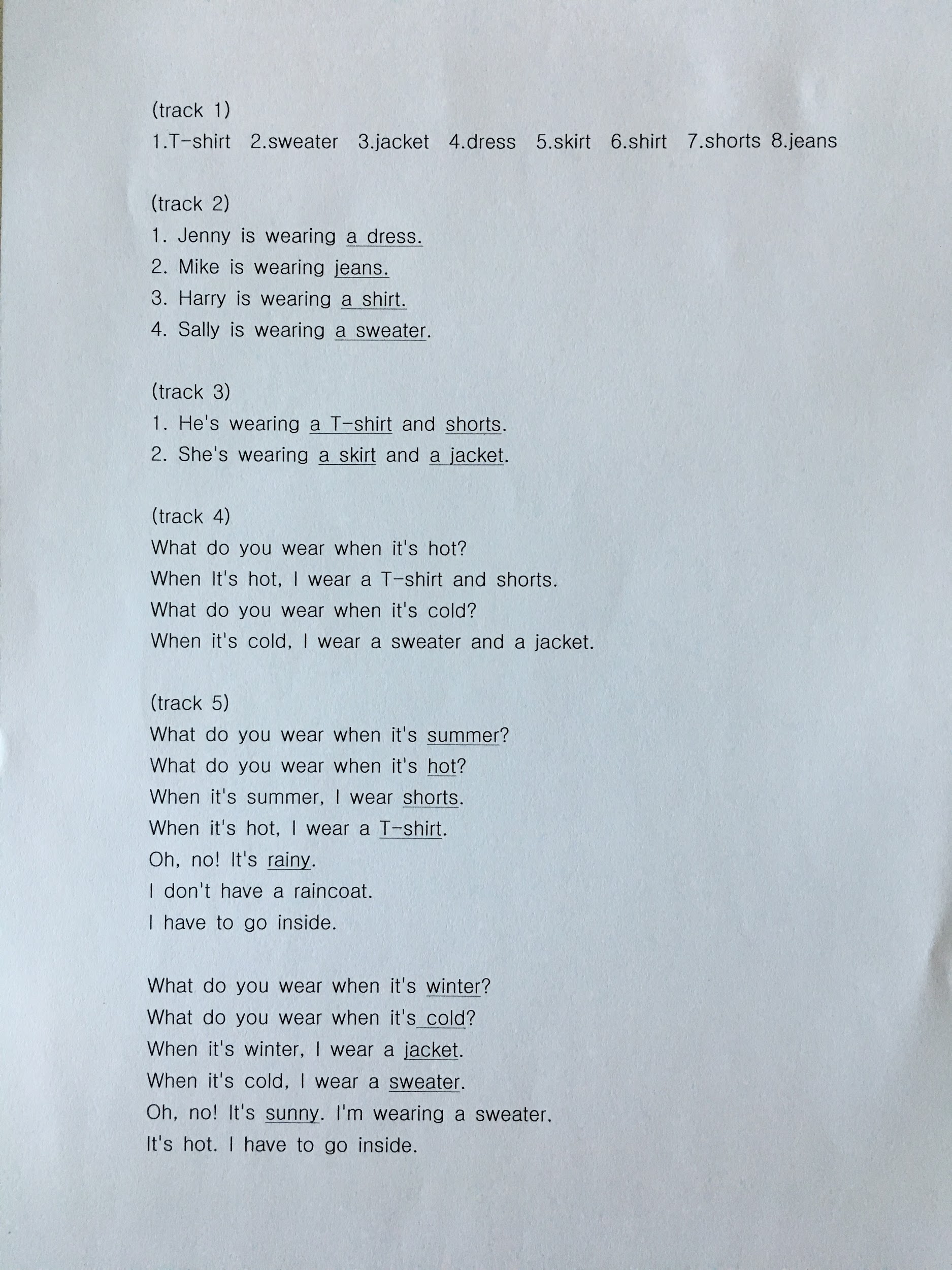 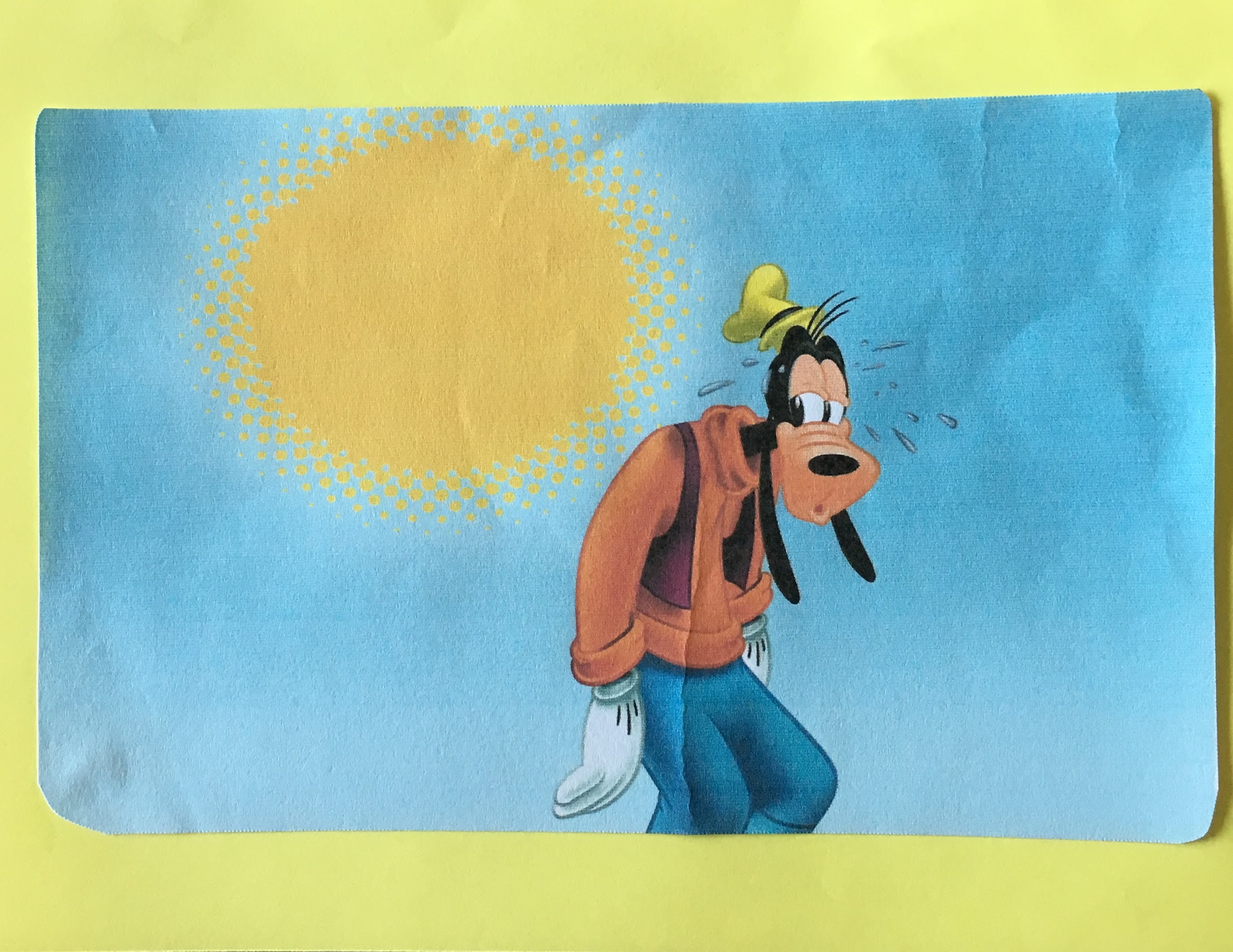 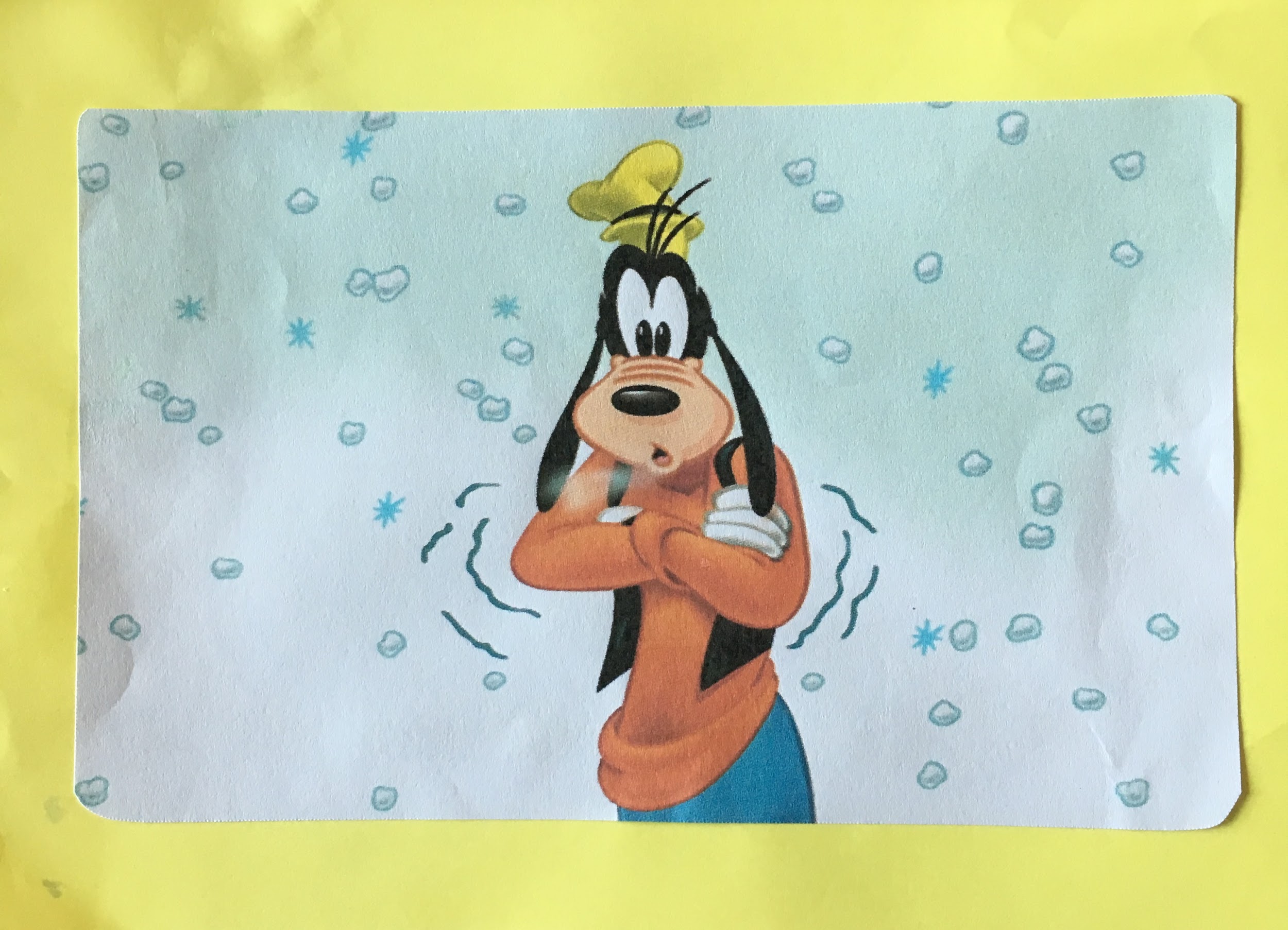 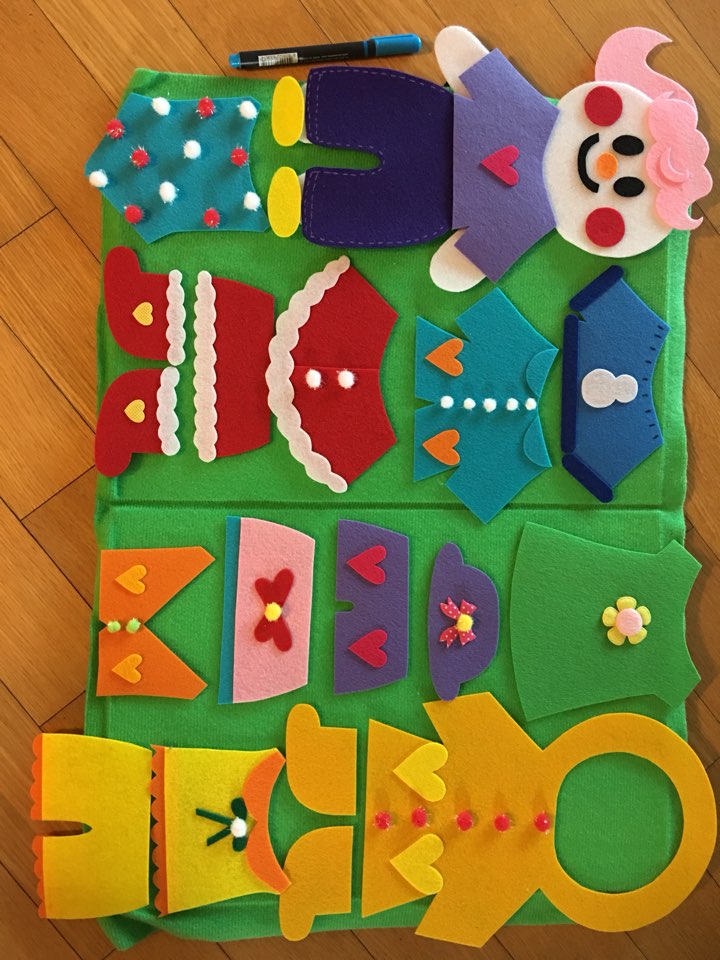 ■ Listening   ☐ Speaking   ☐ Reading   ☐ Grammar  ☐ WritingTopic:  What do you wear when it’s hot?Instructor:JulieLevel:high beginnerStudents:6Length:50minutesMaterials:                  ● Clothes flash cards                 ● Audio CD                 ● eliciting pictures 2                 ● workksheets                  ● Clothing game activity                 ●YouTube song- clothes song for kidsAims:  ● Students will be able to identify and clarify the clothes words and sentences from this topic.● Students will be able to practice listening to the sentences about this topic.●Students will be able to practice to ask and answer questions about  weather and clothes.●Students will be able to actively enjoy in the activities of clothing game. Language Skills:● Listening :Students will listen to the CD and partner’s short speeches.● Speaking : Students will predict by looking at the pictures.                     Students will ask and answer questions with each partner.                     Students will talk while playing  clothing game.● Reading : Students will read new vocabularies and worksheets.● writing : Students will fill in the blanks.Language Systems: ● Phonology : ‘sh’ ● Lexis :  skirt, dress, shirt, jeans, jacket, T-shirt, shorts, sweater ● Grammar : Present progressive form                      The present ● Function :  Sharing their experiences or ideas.  ● Discourse : Ask and answer. Do activities.Assumptions: ● Students already know about four seasons and the weather. ● Students enjoy doing activities.Anticipated Errors and Solutions: If students don’t understand the words,→Give them time to guess and demonstrate with pantomime.If some students keep quiet during talking to each partner,→Encourage them to speak and provide to be clear about the point.References:● Edited worksheets from : Listen up 2 p59-60● Edited script from : Listen up 2 p59-60,  Disney English F3B1 p7, ● Clothing song for kids from :http://youtu.be/KFQxBCvgx70Lead-In/Pre-taskLead-In/Pre-taskLead-In/Pre-taskLead-In/Pre-taskMaterials: Hello song                Weather songMaterials: Hello song                Weather songMaterials: Hello song                Weather songMaterials: Hello song                Weather songTimeSet UpStudent ActivityTeacher Talk5wholeclassSs:Hello, Hi Julie.     I’m happy/great,etc.(Ss sing and dance.)Ss:It’s sunny, ect.(Ss sing and dance.)procedure1.GreetingT:hello, everyone! How are you?   Let’s sing hello song!2.warm upT: Look out the window. How’s the weather today?It’s sunny today.Let’s sing the weather song together!Pre-Activity/Present/Task PreparationPre-Activity/Present/Task PreparationPre-Activity/Present/Task PreparationPre-Activity/Present/Task PreparationMaterials: Clothes flash cards                 Audio CD                 worksheet #1 (Listen, circle and match.)                 worksheet #2 ( Listen and write the new words.)Materials: Clothes flash cards                 Audio CD                 worksheet #1 (Listen, circle and match.)                 worksheet #2 ( Listen and write the new words.)Materials: Clothes flash cards                 Audio CD                 worksheet #1 (Listen, circle and match.)                 worksheet #2 ( Listen and write the new words.)Materials: Clothes flash cards                 Audio CD                 worksheet #1 (Listen, circle and match.)                 worksheet #2 ( Listen and write the new words.)TimeSet UpStudent ActivityTeacher Talk237wholeclassindividuallySs: T-shirt/skirt...Ss: I’m wearing a T-shirt.(Answers vary.)(Ss look at the card and answer.)(Answers will vary.)(Ss repeat the words.)(Ss look at the worksheet.)(Ss listen and check their worksheet.)procedure1.elicitT: It’s getting warm and hot.    What are you wearing today?(demonstrate ‘wear’ by body motion)(correct with full sentences)T: I’m wearing a T-shirt.2. New vocabularyInstructionT: We’re going to learn about clothes.    Let’s look at the cards.(Showing them clothes cards)<CCQ>1) What kind of clothes can you see?2)Do you wear a T-shirt when it’s cold?3) Do you wear a jacket when it’s summer?Demonstration(Give a brief comparison between a shirt and T-shirt with explanation.)T: Let’s say the new words together.    Repeat after me!3. Hand out worksheets#1,#2InstructionT: Here are worksheets about the clothes.    You’re going to listen, number,match           and write.    Let’s listen carefully.(Play track 1,2,3 pausing each track.)T: Well done. Let’s check them out.    You did a great job!Main Activity/Practice/Task RealizationMain Activity/Practice/Task RealizationMain Activity/Practice/Task RealizationMain Activity/Practice/Task RealizationMaterials: 2 pictures for elicit                 Audio CD                 worksheet #3 (Match and fill in the blanks.)                 worksheet #4 (Talk with your partner.)Materials: 2 pictures for elicit                 Audio CD                 worksheet #3 (Match and fill in the blanks.)                 worksheet #4 (Talk with your partner.)Materials: 2 pictures for elicit                 Audio CD                 worksheet #3 (Match and fill in the blanks.)                 worksheet #4 (Talk with your partner.)Materials: 2 pictures for elicit                 Audio CD                 worksheet #3 (Match and fill in the blanks.)                 worksheet #4 (Talk with your partner.)TimeSet UpStudent ActivityTeacher Talk5105wholeclassIndividuallyIn pairs(Ss look at the picture.)Ss: It’s sunny/hot.      It’s summer.      Goofy looks very hot.(Answers will vary.)Ss: It’s cold.      It’s winter.      Goofy looks very cold.(Answer will vary.)(Ss look at the worksheet.)Ss: Yes.Ss: Yes/ No(Ss talk with their partner.)procedure1.Elicit (Showing one card)T: How’s the weather?     What season is it?    How does Goofy look?<CCQ>What do you wear when it’s summer?(Showing another card.)T: How’s the weather?    What season is it?    How does Goofy look?<CCQ>What do you wear when it’s winter?2. Worksheet #3(Listening to the main topic and hand out worksheets.)InstructionT: Here is a worksheet for main listening topic. Listen carefully and match Goofy to the right clothes.(Play track 4 without stopping)T: Are you done? Great.    Now look at number E.    Listen again and fill in the blanks.(Play track 5. If Ss don’t know understand,give them pause between chunks to have them fill in the blanks.)T: Do you want to listen again?   -Yes→ Have them listen one more time.   - No→  Check the worksheet out.3. Worksheet #4 (Talk with your partner.)InstructionT: Talk with your partner about weather, season and clothes by following questions.I’ll give you 5 minutes. Let’s speak freely.(Walk around the classroom quietly. If Ss need some help, encourage them to speak.)Post Activity/Production/Post TaskPost Activity/Production/Post TaskPost Activity/Production/Post TaskPost Activity/Production/Post TaskMaterials: A clothing game Materials: A clothing game Materials: A clothing game Materials: A clothing game TimeSet UpStudent ActivityTeacher Talk10wholeclassSs: Yes! Wow!(Ss enjoy actively this game.)procedure1.InstructionT: Look at this cute girl. Let’s dress her.    I’ll tell you how to play this game.   Come to the front one by one, and you can dress her with these clothes.When you finish, you can tell us what you did such as “ When it’s rainy, I wear a raincoat and rainboots.”    Can you do it? It’ll be fun!    Let’s get started!2. ConcludeT: Did you have fun today?    I hope you can often use today’s expressions. See you next time.SOS Activity (in case you finish more quickly than you thought)SOS Activity (in case you finish more quickly than you thought)SOS Activity (in case you finish more quickly than you thought)SOS Activity (in case you finish more quickly than you thought)Materials:                  Clothes song for kids from YouTube                 http://youtu.be/KFQxBCvgx70Materials:                  Clothes song for kids from YouTube                 http://youtu.be/KFQxBCvgx70Materials:                  Clothes song for kids from YouTube                 http://youtu.be/KFQxBCvgx70Materials:                  Clothes song for kids from YouTube                 http://youtu.be/KFQxBCvgx70TimeSet UpStudent ActivityTeacher Talk3whole class(Ss watch the video clip and sing a long)procedureT: We’re going to listen and watch the clothes song.    Listen to the song and sing along.